 	PENNSYLVANIA FISH AND BOAT COMMISSION – BUREAU OF BOATING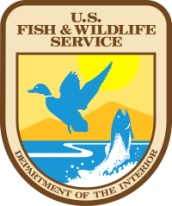 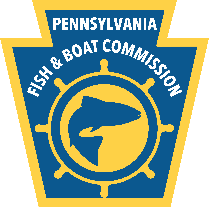 BOAT PUMPOUT GRANT PROGRAM APPLICATIONPENNSYLVANIA PARTICIPATION IN THE FEDERAL CLEAN VESSEL ACTThis information is required by the authority of the PENNSYLVANIA FISH AND BOAT COMMISSIONthrough the U.S. Fish and Wildlife Service to be considered for grant funding.Provide a detailed listing of the parts, material, supplies and labor required to complete this project.  (Attach copies of any quotes or estimates received.)Section 1 - APPLICANT INFORMATIONSection 1 - APPLICANT INFORMATIONSection 1 - APPLICANT INFORMATIONSection 1 - APPLICANT INFORMATIONSection 1 - APPLICANT INFORMATIONSection 1 - APPLICANT INFORMATIONAPPLICANT OR ENTITY NAMEAPPLICANT OR ENTITY NAMEAPPLICANT OR ENTITY NAMEAPPLICANT OR ENTITY NAMETELEPHONE NUMBERFAX NUMBERAPPLICANT MAILING ADDRESS 1APPLICANT MAILING ADDRESS 1APPLICANT MAILING ADDRESS 1APPLICANT MAILING ADDRESS 1APPLICANT MAILING ADDRESS 2 (IF APPLICABLE)APPLICANT MAILING ADDRESS 2 (IF APPLICABLE)CITYSTATEZIP CODEZIP CODEEMAIL ADDRESSEMAIL ADDRESSPROJECT MANAGER (PERSON IN CHARGE OF THE PROJECT)PROJECT MANAGER (PERSON IN CHARGE OF THE PROJECT)PROJECT MANAGER (PERSON IN CHARGE OF THE PROJECT)TITLETITLETITLEIN THE NEXT TWO BOXES PLEASE IDENTIFY PERSON WHO WORKS CLOSELY WITH PROJECT MANAGER THAT CAN BE CONTACTED 99% OF THE TIME WHEN ISSUES ARISE THROUGHOUT THE PROJECT’S PHASES.  THIS PERSON CAN BE CONTACTED IN LEIU OF THE PROJECT MANAGER FOR ANSWERS OR TO RECEIVE INFORMATION FROM THE PFBCIN THE NEXT TWO BOXES PLEASE IDENTIFY PERSON WHO WORKS CLOSELY WITH PROJECT MANAGER THAT CAN BE CONTACTED 99% OF THE TIME WHEN ISSUES ARISE THROUGHOUT THE PROJECT’S PHASES.  THIS PERSON CAN BE CONTACTED IN LEIU OF THE PROJECT MANAGER FOR ANSWERS OR TO RECEIVE INFORMATION FROM THE PFBCIN THE NEXT TWO BOXES PLEASE IDENTIFY PERSON WHO WORKS CLOSELY WITH PROJECT MANAGER THAT CAN BE CONTACTED 99% OF THE TIME WHEN ISSUES ARISE THROUGHOUT THE PROJECT’S PHASES.  THIS PERSON CAN BE CONTACTED IN LEIU OF THE PROJECT MANAGER FOR ANSWERS OR TO RECEIVE INFORMATION FROM THE PFBCIN THE NEXT TWO BOXES PLEASE IDENTIFY PERSON WHO WORKS CLOSELY WITH PROJECT MANAGER THAT CAN BE CONTACTED 99% OF THE TIME WHEN ISSUES ARISE THROUGHOUT THE PROJECT’S PHASES.  THIS PERSON CAN BE CONTACTED IN LEIU OF THE PROJECT MANAGER FOR ANSWERS OR TO RECEIVE INFORMATION FROM THE PFBCIN THE NEXT TWO BOXES PLEASE IDENTIFY PERSON WHO WORKS CLOSELY WITH PROJECT MANAGER THAT CAN BE CONTACTED 99% OF THE TIME WHEN ISSUES ARISE THROUGHOUT THE PROJECT’S PHASES.  THIS PERSON CAN BE CONTACTED IN LEIU OF THE PROJECT MANAGER FOR ANSWERS OR TO RECEIVE INFORMATION FROM THE PFBCIN THE NEXT TWO BOXES PLEASE IDENTIFY PERSON WHO WORKS CLOSELY WITH PROJECT MANAGER THAT CAN BE CONTACTED 99% OF THE TIME WHEN ISSUES ARISE THROUGHOUT THE PROJECT’S PHASES.  THIS PERSON CAN BE CONTACTED IN LEIU OF THE PROJECT MANAGER FOR ANSWERS OR TO RECEIVE INFORMATION FROM THE PFBCNAMENAMENAMETITLETITLETITLEAPPLICANT/ENTITY MUST PROVIDE THEIR FEDERAL IDENTIFICATION NUMBER AND SAP NUMBER.  PLEASE BE SURE THAT THEY ARE CORRECT.  TO OBTAIN AN SAP NUMBER APPLICANTS MUST APPLY THROUGH THE COMMONWEALTH’S CENTRAL VENDOR MANAGEMENT UNIT ON THE WEB AT:  http://www.pasupplierportal.state.pa.usAPPLICANT/ENTITY MUST PROVIDE THEIR FEDERAL IDENTIFICATION NUMBER AND SAP NUMBER.  PLEASE BE SURE THAT THEY ARE CORRECT.  TO OBTAIN AN SAP NUMBER APPLICANTS MUST APPLY THROUGH THE COMMONWEALTH’S CENTRAL VENDOR MANAGEMENT UNIT ON THE WEB AT:  http://www.pasupplierportal.state.pa.usAPPLICANT/ENTITY MUST PROVIDE THEIR FEDERAL IDENTIFICATION NUMBER AND SAP NUMBER.  PLEASE BE SURE THAT THEY ARE CORRECT.  TO OBTAIN AN SAP NUMBER APPLICANTS MUST APPLY THROUGH THE COMMONWEALTH’S CENTRAL VENDOR MANAGEMENT UNIT ON THE WEB AT:  http://www.pasupplierportal.state.pa.usAPPLICANT/ENTITY MUST PROVIDE THEIR FEDERAL IDENTIFICATION NUMBER AND SAP NUMBER.  PLEASE BE SURE THAT THEY ARE CORRECT.  TO OBTAIN AN SAP NUMBER APPLICANTS MUST APPLY THROUGH THE COMMONWEALTH’S CENTRAL VENDOR MANAGEMENT UNIT ON THE WEB AT:  http://www.pasupplierportal.state.pa.usAPPLICANT/ENTITY MUST PROVIDE THEIR FEDERAL IDENTIFICATION NUMBER AND SAP NUMBER.  PLEASE BE SURE THAT THEY ARE CORRECT.  TO OBTAIN AN SAP NUMBER APPLICANTS MUST APPLY THROUGH THE COMMONWEALTH’S CENTRAL VENDOR MANAGEMENT UNIT ON THE WEB AT:  http://www.pasupplierportal.state.pa.usAPPLICANT/ENTITY MUST PROVIDE THEIR FEDERAL IDENTIFICATION NUMBER AND SAP NUMBER.  PLEASE BE SURE THAT THEY ARE CORRECT.  TO OBTAIN AN SAP NUMBER APPLICANTS MUST APPLY THROUGH THE COMMONWEALTH’S CENTRAL VENDOR MANAGEMENT UNIT ON THE WEB AT:  http://www.pasupplierportal.state.pa.usFEDERAL ID NUMBERFEDERAL ID NUMBERFEDERAL ID NUMBERSAP NUMBERSAP NUMBERSAP NUMBERSECTION 2 - PROJECT LOCATIONSECTION 2 - PROJECT LOCATIONSECTION 2 - PROJECT LOCATIONFACILITY NAMECOUNTYWATERBODYLATITUDE (IN DECIMAL DEGREES)LONGITUDE (IN DECIMAL DEGREES)LONGITUDE (IN DECIMAL DEGREES)DRIVING DIRECTIONS FROM HARRISBURG, PADRIVING DIRECTIONS FROM HARRISBURG, PADRIVING DIRECTIONS FROM HARRISBURG, PASECTION3 - PROJECT INFORMATION (check all that apply)SECTION3 - PROJECT INFORMATION (check all that apply)SECTION3 - PROJECT INFORMATION (check all that apply)SECTION3 - PROJECT INFORMATION (check all that apply)SECTION3 - PROJECT INFORMATION (check all that apply)SECTION3 - PROJECT INFORMATION (check all that apply)SECTION3 - PROJECT INFORMATION (check all that apply)SECTION3 - PROJECT INFORMATION (check all that apply)SECTION3 - PROJECT INFORMATION (check all that apply)SECTION3 - PROJECT INFORMATION (check all that apply)SECTION3 - PROJECT INFORMATION (check all that apply)SECTION3 - PROJECT INFORMATION (check all that apply)SECTION3 - PROJECT INFORMATION (check all that apply)SECTION3 - PROJECT INFORMATION (check all that apply)SECTION3 - PROJECT INFORMATION (check all that apply)SECTION3 - PROJECT INFORMATION (check all that apply)SECTION3 - PROJECT INFORMATION (check all that apply)SECTION3 - PROJECT INFORMATION (check all that apply)SECTION3 - PROJECT INFORMATION (check all that apply)SECTION3 - PROJECT INFORMATION (check all that apply)SECTION3 - PROJECT INFORMATION (check all that apply)SECTION3 - PROJECT INFORMATION (check all that apply)GRANT FUNDS REQUESTEDGRANT FUNDS REQUESTEDGRANT FUNDS REQUESTEDGRANT FUNDS REQUESTEDAPPLICANT CASHAPPLICANT CASHAPPLICANT CASHAPPLICANT CASHAPPLICANT CASHAPPLICANT CASHAPPLICANT CASHAPPLICANT CASHOTHER CASHOTHER CASHOTHER CASHOTHER CASHOTHER CASHTotal Project CostTotal Project CostTotal Project CostTotal Project CostTotal Project Cost$     $     $     $     $     $     $     $     $     $     $     $     $     $     $     $     $     $     $     $     $     $     Type of Project:Type of Project:Type of Project:Type of Project:Type of Project:Type of Project:Type of Project:Type of Project:Type of Project:REQUIRED PERMITS:REQUIRED PERMITS:REQUIRED PERMITS:REQUIRED PERMITS:REQUIRED PERMITS:REQUIRED PERMITS:REQUIRED PERMITS:REQUIRED PERMITS:REQUIRED PERMITS:REQUIRED PERMITS:REQUIRED PERMITS:REQUIRED PERMITS:REQUIRED PERMITS:  Construction of new pumpout facilities  Replacement of existing pumpout facilities  Upgrade of Existing Facilities  Repair of Existing Facilities  Construction of new pumpout facilities  Replacement of existing pumpout facilities  Upgrade of Existing Facilities  Repair of Existing Facilities  Construction of new pumpout facilities  Replacement of existing pumpout facilities  Upgrade of Existing Facilities  Repair of Existing Facilities  Construction of new pumpout facilities  Replacement of existing pumpout facilities  Upgrade of Existing Facilities  Repair of Existing Facilities  Construction of new pumpout facilities  Replacement of existing pumpout facilities  Upgrade of Existing Facilities  Repair of Existing Facilities  Construction of new pumpout facilities  Replacement of existing pumpout facilities  Upgrade of Existing Facilities  Repair of Existing Facilities  Construction of new pumpout facilities  Replacement of existing pumpout facilities  Upgrade of Existing Facilities  Repair of Existing Facilities  Construction of new pumpout facilities  Replacement of existing pumpout facilities  Upgrade of Existing Facilities  Repair of Existing Facilities  Construction of new pumpout facilities  Replacement of existing pumpout facilities  Upgrade of Existing Facilities  Repair of Existing FacilitiesPermit TypeFederalStateLocalOther      __________________Permit TypeFederalStateLocalOther      __________________Permit TypeFederalStateLocalOther      __________________Permit TypeFederalStateLocalOther      __________________ApprovedApprovedApprovedApprovedApprovedPendingPendingPendingN/ALOCATION OF PROPOSED PUMPOUTS:LOCATION OF PROPOSED PUMPOUTS:LOCATION OF PROPOSED PUMPOUTS:LOCATION OF PROPOSED PUMPOUTS:LOCATION OF PROPOSED PUMPOUTS:LOCATION OF PROPOSED PUMPOUTS:LOCATION OF PROPOSED PUMPOUTS:LOCATION OF PROPOSED PUMPOUTS:LOCATION OF PROPOSED PUMPOUTS:LOCATION OF PROPOSED PUMPOUTS:LOCATION OF PROPOSED PUMPOUTS:TYPE OF FACILITIES PLANNED:TYPE OF FACILITIES PLANNED:TYPE OF FACILITIES PLANNED:TYPE OF FACILITIES PLANNED:TYPE OF FACILITIES PLANNED:TYPE OF FACILITIES PLANNED:TYPE OF FACILITIES PLANNED:TYPE OF FACILITIES PLANNED:TYPE OF FACILITIES PLANNED:TYPE OF FACILITIES PLANNED:TYPE OF FACILITIES PLANNED:   Fuel Dock   All Slips   Other Dock   Fuel Dock   All Slips   Other Dock   Mobile (Goes to Boats)   On Bulkhead   Other: ______________   Mobile (Goes to Boats)   On Bulkhead   Other: ______________   Mobile (Goes to Boats)   On Bulkhead   Other: ______________   Mobile (Goes to Boats)   On Bulkhead   Other: ______________   Mobile (Goes to Boats)   On Bulkhead   Other: ______________   Mobile (Goes to Boats)   On Bulkhead   Other: ______________   Mobile (Goes to Boats)   On Bulkhead   Other: ______________   Mobile (Goes to Boats)   On Bulkhead   Other: ______________   Mobile (Goes to Boats)   On Bulkhead   Other: ______________   Portable Unit on Wheels   Dump Station   Stationary Unit   Portable Unit on Wheels   Dump Station   Stationary Unit   Portable Unit on Wheels   Dump Station   Stationary Unit   Portable Unit on Wheels   Dump Station   Stationary Unit   Portable Unit on Wheels   Dump Station   Stationary Unit   Pumpout vessel   Multi-Station System   Repair/Upgrade Unit   Pumpout vessel   Multi-Station System   Repair/Upgrade Unit   Pumpout vessel   Multi-Station System   Repair/Upgrade Unit   Pumpout vessel   Multi-Station System   Repair/Upgrade Unit   Pumpout vessel   Multi-Station System   Repair/Upgrade Unit   Pumpout vessel   Multi-Station System   Repair/Upgrade UnitNumber of Vessels to be Served:Number of pumpout connections installed through this project?Number of pumpout connections installed through this project?Number of pumpout connections installed through this project?Number of pumpout connections installed through this project?Number of pumpout connections installed through this project?Number of pumpout connections installed through this project?Number of pumpout connections installed through this project?Number of pumpout connections installed through this project?Number of pumpout connections installed through this project?Number of pumpout connections installed through this project?Number of pumpout connections installed through this project?Number of pumpout connections installed through this project?Make of EquipmentModel # of Equipment Model # of Equipment Model # of Equipment Type of Pumpout Unit  Diaphragm Pump                 Vacuum Pump                Peristaltic Pump  Diaphragm Pump                 Vacuum Pump                Peristaltic Pump  Diaphragm Pump                 Vacuum Pump                Peristaltic Pump  Diaphragm Pump                 Vacuum Pump                Peristaltic Pump  Diaphragm Pump                 Vacuum Pump                Peristaltic Pump  Diaphragm Pump                 Vacuum Pump                Peristaltic Pump  Diaphragm Pump                 Vacuum Pump                Peristaltic Pump  Diaphragm Pump                 Vacuum Pump                Peristaltic Pump  Diaphragm Pump                 Vacuum Pump                Peristaltic Pump  Diaphragm Pump                 Vacuum Pump                Peristaltic Pump  Diaphragm Pump                 Vacuum Pump                Peristaltic Pump  Diaphragm Pump                 Vacuum Pump                Peristaltic Pump  Diaphragm Pump                 Vacuum Pump                Peristaltic Pump  Diaphragm Pump                 Vacuum Pump                Peristaltic Pump  Diaphragm Pump                 Vacuum Pump                Peristaltic Pump  Diaphragm Pump                 Vacuum Pump                Peristaltic Pump  Diaphragm Pump                 Vacuum Pump                Peristaltic Pump  Diaphragm Pump                 Vacuum Pump                Peristaltic Pump  Diaphragm Pump                 Vacuum Pump                Peristaltic Pump  Diaphragm Pump                 Vacuum Pump                Peristaltic Pump  Diaphragm Pump                 Vacuum Pump                Peristaltic PumpWhere on the premises will the pumpout, dump station be located?Where on the premises will the pumpout, dump station be located?Where on the premises will the pumpout, dump station be located?SECTION 3 - PROJECT INFORMATION (continued)SECTION 3 - PROJECT INFORMATION (continued)SECTION 3 - PROJECT INFORMATION (continued)SECTION 3 - PROJECT INFORMATION (continued)SECTION 3 - PROJECT INFORMATION (continued)SECTION 3 - PROJECT INFORMATION (continued)SECTION 3 - PROJECT INFORMATION (continued)SECTION 3 - PROJECT INFORMATION (continued)SECTION 3 - PROJECT INFORMATION (continued)SECTION 3 - PROJECT INFORMATION (continued)SECTION 3 - PROJECT INFORMATION (continued)SECTION 3 - PROJECT INFORMATION (continued)SECTION 3 - PROJECT INFORMATION (continued)SECTION 3 - PROJECT INFORMATION (continued)SECTION 3 - PROJECT INFORMATION (continued)SECTION 3 - PROJECT INFORMATION (continued)SECTION 3 - PROJECT INFORMATION (continued)SECTION 3 - PROJECT INFORMATION (continued)SECTION 3 - PROJECT INFORMATION (continued)SECTION 3 - PROJECT INFORMATION (continued)SECTION 3 - PROJECT INFORMATION (continued)SECTION 3 - PROJECT INFORMATION (continued)Disposal method for pumpout/ dump station, boat sewage?Disposal method for pumpout/ dump station, boat sewage?Disposal method for pumpout/ dump station, boat sewage?Disposal method for pumpout/ dump station, boat sewage?Disposal method for pumpout/ dump station, boat sewage? Directly to a permitted wastewater treatment facility Directly to an on-site sewage treatment plant Directly to an on-site septic system Into holding tank, then transported to permitted wastewater treatment facility Directly to a permitted wastewater treatment facility Directly to an on-site sewage treatment plant Directly to an on-site septic system Into holding tank, then transported to permitted wastewater treatment facility Directly to a permitted wastewater treatment facility Directly to an on-site sewage treatment plant Directly to an on-site septic system Into holding tank, then transported to permitted wastewater treatment facility Directly to a permitted wastewater treatment facility Directly to an on-site sewage treatment plant Directly to an on-site septic system Into holding tank, then transported to permitted wastewater treatment facility Directly to a permitted wastewater treatment facility Directly to an on-site sewage treatment plant Directly to an on-site septic system Into holding tank, then transported to permitted wastewater treatment facility Directly to a permitted wastewater treatment facility Directly to an on-site sewage treatment plant Directly to an on-site septic system Into holding tank, then transported to permitted wastewater treatment facility Directly to a permitted wastewater treatment facility Directly to an on-site sewage treatment plant Directly to an on-site septic system Into holding tank, then transported to permitted wastewater treatment facility Directly to a permitted wastewater treatment facility Directly to an on-site sewage treatment plant Directly to an on-site septic system Into holding tank, then transported to permitted wastewater treatment facility Directly to a permitted wastewater treatment facility Directly to an on-site sewage treatment plant Directly to an on-site septic system Into holding tank, then transported to permitted wastewater treatment facility Directly to a permitted wastewater treatment facility Directly to an on-site sewage treatment plant Directly to an on-site septic system Into holding tank, then transported to permitted wastewater treatment facility Directly to a permitted wastewater treatment facility Directly to an on-site sewage treatment plant Directly to an on-site septic system Into holding tank, then transported to permitted wastewater treatment facility Directly to a permitted wastewater treatment facility Directly to an on-site sewage treatment plant Directly to an on-site septic system Into holding tank, then transported to permitted wastewater treatment facility Directly to a permitted wastewater treatment facility Directly to an on-site sewage treatment plant Directly to an on-site septic system Into holding tank, then transported to permitted wastewater treatment facility Directly to a permitted wastewater treatment facility Directly to an on-site sewage treatment plant Directly to an on-site septic system Into holding tank, then transported to permitted wastewater treatment facility Directly to a permitted wastewater treatment facility Directly to an on-site sewage treatment plant Directly to an on-site septic system Into holding tank, then transported to permitted wastewater treatment facility Directly to a permitted wastewater treatment facility Directly to an on-site sewage treatment plant Directly to an on-site septic system Into holding tank, then transported to permitted wastewater treatment facility Directly to a permitted wastewater treatment facility Directly to an on-site sewage treatment plant Directly to an on-site septic system Into holding tank, then transported to permitted wastewater treatment facilityAvailability of pumpout/ dump station servicesAvailability of pumpout/ dump station servicesAvailability of pumpout/ dump station servicesAvailability of pumpout/ dump station servicesAvailability of pumpout/ dump station servicesAvailability of pumpout/ dump station servicesAvailability of pumpout/ dump station services Mon. –Fri.        between the hours of                and                                        Saturday          between the hours of                 and                                    Sunday             between the hours of                 and                                    Mon. –Fri.        between the hours of                and                                        Saturday          between the hours of                 and                                    Sunday             between the hours of                 and                                    Mon. –Fri.        between the hours of                and                                        Saturday          between the hours of                 and                                    Sunday             between the hours of                 and                                    Mon. –Fri.        between the hours of                and                                        Saturday          between the hours of                 and                                    Sunday             between the hours of                 and                                    Mon. –Fri.        between the hours of                and                                        Saturday          between the hours of                 and                                    Sunday             between the hours of                 and                                    Mon. –Fri.        between the hours of                and                                        Saturday          between the hours of                 and                                    Sunday             between the hours of                 and                                    Mon. –Fri.        between the hours of                and                                        Saturday          between the hours of                 and                                    Sunday             between the hours of                 and                                    Mon. –Fri.        between the hours of                and                                        Saturday          between the hours of                 and                                    Sunday             between the hours of                 and                                    Mon. –Fri.        between the hours of                and                                        Saturday          between the hours of                 and                                    Sunday             between the hours of                 and                                    Mon. –Fri.        between the hours of                and                                        Saturday          between the hours of                 and                                    Sunday             between the hours of                 and                                    Mon. –Fri.        between the hours of                and                                        Saturday          between the hours of                 and                                    Sunday             between the hours of                 and                                    Mon. –Fri.        between the hours of                and                                        Saturday          between the hours of                 and                                    Sunday             between the hours of                 and                                    Mon. –Fri.        between the hours of                and                                        Saturday          between the hours of                 and                                    Sunday             between the hours of                 and                                    Mon. –Fri.        between the hours of                and                                        Saturday          between the hours of                 and                                    Sunday             between the hours of                 and                                    Mon. –Fri.        between the hours of                and                                        Saturday          between the hours of                 and                                    Sunday             between the hours of                 and                                   Will fees be charged for pumpout service?Will fees be charged for pumpout service?Will fees be charged for pumpout service?Will fees be charged for pumpout service?Will fees be charged for pumpout service?Will fees be charged for pumpout service?   Yes         No   Yes         No   Yes         No   Yes         NoHow much per pumpout?How much per pumpout?How much per pumpout?How much per pumpout?How much per pumpout?$     $     $     $     $     $     $     NOTE: The United States Fish and Wildlife Service (USFWS) allows a maximum fee of $5.00 per pumpout with no justification.  If higher fees are charged, they must be justified in this application and approved by the USFWS before they may be allowed.  NOTE: The United States Fish and Wildlife Service (USFWS) allows a maximum fee of $5.00 per pumpout with no justification.  If higher fees are charged, they must be justified in this application and approved by the USFWS before they may be allowed.  NOTE: The United States Fish and Wildlife Service (USFWS) allows a maximum fee of $5.00 per pumpout with no justification.  If higher fees are charged, they must be justified in this application and approved by the USFWS before they may be allowed.  NOTE: The United States Fish and Wildlife Service (USFWS) allows a maximum fee of $5.00 per pumpout with no justification.  If higher fees are charged, they must be justified in this application and approved by the USFWS before they may be allowed.  NOTE: The United States Fish and Wildlife Service (USFWS) allows a maximum fee of $5.00 per pumpout with no justification.  If higher fees are charged, they must be justified in this application and approved by the USFWS before they may be allowed.  NOTE: The United States Fish and Wildlife Service (USFWS) allows a maximum fee of $5.00 per pumpout with no justification.  If higher fees are charged, they must be justified in this application and approved by the USFWS before they may be allowed.  NOTE: The United States Fish and Wildlife Service (USFWS) allows a maximum fee of $5.00 per pumpout with no justification.  If higher fees are charged, they must be justified in this application and approved by the USFWS before they may be allowed.  NOTE: The United States Fish and Wildlife Service (USFWS) allows a maximum fee of $5.00 per pumpout with no justification.  If higher fees are charged, they must be justified in this application and approved by the USFWS before they may be allowed.  NOTE: The United States Fish and Wildlife Service (USFWS) allows a maximum fee of $5.00 per pumpout with no justification.  If higher fees are charged, they must be justified in this application and approved by the USFWS before they may be allowed.  NOTE: The United States Fish and Wildlife Service (USFWS) allows a maximum fee of $5.00 per pumpout with no justification.  If higher fees are charged, they must be justified in this application and approved by the USFWS before they may be allowed.  NOTE: The United States Fish and Wildlife Service (USFWS) allows a maximum fee of $5.00 per pumpout with no justification.  If higher fees are charged, they must be justified in this application and approved by the USFWS before they may be allowed.  NOTE: The United States Fish and Wildlife Service (USFWS) allows a maximum fee of $5.00 per pumpout with no justification.  If higher fees are charged, they must be justified in this application and approved by the USFWS before they may be allowed.  NOTE: The United States Fish and Wildlife Service (USFWS) allows a maximum fee of $5.00 per pumpout with no justification.  If higher fees are charged, they must be justified in this application and approved by the USFWS before they may be allowed.  NOTE: The United States Fish and Wildlife Service (USFWS) allows a maximum fee of $5.00 per pumpout with no justification.  If higher fees are charged, they must be justified in this application and approved by the USFWS before they may be allowed.  NOTE: The United States Fish and Wildlife Service (USFWS) allows a maximum fee of $5.00 per pumpout with no justification.  If higher fees are charged, they must be justified in this application and approved by the USFWS before they may be allowed.  NOTE: The United States Fish and Wildlife Service (USFWS) allows a maximum fee of $5.00 per pumpout with no justification.  If higher fees are charged, they must be justified in this application and approved by the USFWS before they may be allowed.  NOTE: The United States Fish and Wildlife Service (USFWS) allows a maximum fee of $5.00 per pumpout with no justification.  If higher fees are charged, they must be justified in this application and approved by the USFWS before they may be allowed.  NOTE: The United States Fish and Wildlife Service (USFWS) allows a maximum fee of $5.00 per pumpout with no justification.  If higher fees are charged, they must be justified in this application and approved by the USFWS before they may be allowed.  NOTE: The United States Fish and Wildlife Service (USFWS) allows a maximum fee of $5.00 per pumpout with no justification.  If higher fees are charged, they must be justified in this application and approved by the USFWS before they may be allowed.  NOTE: The United States Fish and Wildlife Service (USFWS) allows a maximum fee of $5.00 per pumpout with no justification.  If higher fees are charged, they must be justified in this application and approved by the USFWS before they may be allowed.  NOTE: The United States Fish and Wildlife Service (USFWS) allows a maximum fee of $5.00 per pumpout with no justification.  If higher fees are charged, they must be justified in this application and approved by the USFWS before they may be allowed.  NOTE: The United States Fish and Wildlife Service (USFWS) allows a maximum fee of $5.00 per pumpout with no justification.  If higher fees are charged, they must be justified in this application and approved by the USFWS before they may be allowed.  Anticipated project start date?Anticipated project start date?Anticipated project start date?Anticipated project start date?Anticipated project start date?Anticipated project start date?Anticipated project completion date?Anticipated project completion date?Anticipated project completion date?Anticipated project completion date?Anticipated project completion date?Anticipated project completion date?Anticipated project completion date?Anticipated project completion date?Anticipated project completion date?Section 4 - GENERAL FACILITY INFORMATION – Existing ConditionsSection 4 - GENERAL FACILITY INFORMATION – Existing ConditionsSection 4 - GENERAL FACILITY INFORMATION – Existing ConditionsSection 4 - GENERAL FACILITY INFORMATION – Existing ConditionsTYPE OF FACILITY (Identify the current type of facility/conditions at proposed project location.)TYPE OF FACILITY (Identify the current type of facility/conditions at proposed project location.)TYPE OF FACILITY (Identify the current type of facility/conditions at proposed project location.)TYPE OF FACILITY (Identify the current type of facility/conditions at proposed project location.)  Marina  Boat Yard  Yacht Boat Club  Boat Ramp   Mooring Field  OTHER:         Boat Ramp   Mooring Field  OTHER:         Boat Ramp   Mooring Field  OTHER:       Is the facility owned by a government entity (City, County, Borough, Township, or State)?Is the facility owned by a government entity (City, County, Borough, Township, or State)?Is the facility owned by a government entity (City, County, Borough, Township, or State)?No              YesNumber of Slips?             Wet:                       Dry:                       Mooring:      Number of Slips?             Wet:                       Dry:                       Mooring:      Number of Slips?             Wet:                       Dry:                       Mooring:      Number of Slips?             Wet:                       Dry:                       Mooring:      Names of Adjacent Marinas with Pumpout and/or Dump Station Facilities Names of Adjacent Marinas with Pumpout and/or Dump Station Facilities Names of Adjacent Marinas with Pumpout and/or Dump Station Facilities Names of Adjacent Marinas with Pumpout and/or Dump Station Facilities NAME OF FACILITYNAME OF FACILITYDISTANCE BY BOAT (miles)DISTANCE BY BOAT (miles)SECTION 5 - Materials, Supplies, Products, Installation, etc.CostTotal Project Cost75% Reimbursable25% Matching fundsSECTION 6 - PROJECT NARRATIVESECTION 6 - PROJECT NARRATIVEPlease address each category below.  All categories must be completed.  (Attach additional sheets as required.)Please address each category below.  All categories must be completed.  (Attach additional sheets as required.)NEED - Please describe why this project is needed.  NEED - Please describe why this project is needed.  OBJECTIVE – Please provide a short, concise description of what will be accomplished with the project.OBJECTIVE – Please provide a short, concise description of what will be accomplished with the project.EXPECTED RESULTS AND BENEFITS – Demonstrate how the proposed facility will meet the needs and objectives.EXPECTED RESULTS AND BENEFITS – Demonstrate how the proposed facility will meet the needs and objectives.APPROACH – Provide a discussion of the work to be completed.  Be specific about pumpout models, dimensions, location of the pumpout, etc. APPROACH – Provide a discussion of the work to be completed.  Be specific about pumpout models, dimensions, location of the pumpout, etc. SECTION 7 – APPLICANTS SIGNATURESECTION 7 – APPLICANTS SIGNATUREApplication is hereby made for the activities described herein.  I certify that I am familiar with all the information contained in this application, and to the best of my knowledge and belief, this information is true, complete, and accurate.  I further certify that I possess the authority to undertake the proposed activities.  By signature below, the Applicant agrees to comply with all applicable federal, state, and local laws in conjunction with the proposal and resulting project if so approved.Application is hereby made for the activities described herein.  I certify that I am familiar with all the information contained in this application, and to the best of my knowledge and belief, this information is true, complete, and accurate.  I further certify that I possess the authority to undertake the proposed activities.  By signature below, the Applicant agrees to comply with all applicable federal, state, and local laws in conjunction with the proposal and resulting project if so approved.________________________________________________Name (Printed/Typed)________________________________________________Title________________________________________________Signature________________________________________________DateSECTION 8 - Required AttachmentsSECTION 8 - Required AttachmentsAREA MAP – showing the general location of your marina.SITE MAP – map showing the exact location of the proposed project.SCHEMATIC Plan – showing the layout of the marina and the location of where the project components will be developed.COPIES OF SUPPLIER OR CONTRACTOR ESTIMATES – showing the cost of each component of the project.  If doing the work yourself, include a breakdown of materials and labor costs on a separate sheet of paper.PHOTOGRAPHS OF THE SITE WHERE PUMPOUT WILL BE LOCATED – Photo is necessary to evaluate the location for ADA accessibility.EMAIL COMPLETED APPLICATION WITH ATTACHMENTS TOEmail:   RA-BoatGrants@pa.govFOR ADDITIONAL INFORMATIONTelephone:        (717) 705-7816Email:   RA-BoatGrants@pa.gov-  FOR FISH AND BOAT COMMISSION USE ONLY  --  FOR FISH AND BOAT COMMISSION USE ONLY  --  FOR FISH AND BOAT COMMISSION USE ONLY  --  FOR FISH AND BOAT COMMISSION USE ONLY  --  FOR FISH AND BOAT COMMISSION USE ONLY  -Project Number:Grant Amount Approved:Required Match:Required Match:Total:Program Coordinator’s Name (Printed):Program Coordinator’s Name (Printed):Title:Title:Title:SignatureSignatureSignatureDateDate